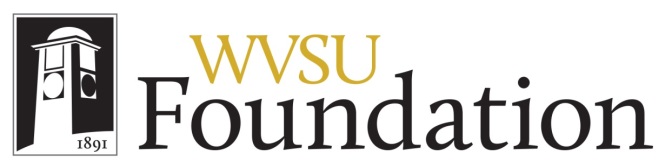 Checks Deposit Form Name: _____________________________________________________________Date: ______________________________________________________________Accepted by: ________________________________________________________Thank you for your generosity. We appreciate your support!DESCRIPTION OF DEPOSIT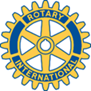 DESCRIPTION OF DEPOSITDESCRIPTION OF DEPOSITDESCRIPTION OF DEPOSITDESCRIPTION OF DEPOSITACCOUNT NAMEAMOUNTTOTAL DEPOSIT